О ВНЕСЕНИИ ИЗМЕНЕНИИ В ПОСТАНОВЛЕНИЕ № 62 от 28.12.2021 ОБ УТВЕРЖДЕНИИ МУНИЦИПАЛЬНОЙ ПРОГРАММЫ «РАЗВИТИЕ МАЛОГО И СРЕДНЕГО ПРЕДПРИНИМАТЕЛЬСТВА В ТАРГИЗСКОМ МУНИЦИПАЛЬНОМ ОБРАЗОВАНИИ»В соответствии с подпунктом 5 пункта 9 статьи 3 Закона Иркутской области от 04.05.2022 года № 27-ОЗ «Об отдельных вопросах размещения нестационарных торговых объектов на территории Иркутской области», с п. 1 ст. 11 Федерального закона от 24 июля 2007 г. № 209-ФЗ "О развитии малого и среднего предпринимательства в Российской Федерации", руководствуясь Федеральным законом от 06.10.2003 № 131-ФЗ "Об общих принципах организации местного самоуправления в Российской Федерации", Уставом Таргизского муниципального образования, администрация Таргизского муниципального образования ПОСТАНОВЛЯЕТ:1.Внести изменения в паспорт муниципальной программы «Развитие малого и среднего предпринимательства в Таргизском муниципальном образовании» на 2022-2024 годы 2.Паспорт муниципальной программы «Развитие малого и среднего предпринимательства в Таргизском муниципальном образовании» на 2022-2024 годы  изложить в новой редакции.3. Муниципальную программу «Развитие малого и среднего предпринимательства в Таргизском муниципальном образовании на 2020 – 2023 годы», утвержденной постановлением администрации Таргизского  муниципального образования от 15.12.2022 года № 86/8, считать утратившим силу.4. Настоящее постановление разместить для обнародования на официальном сайте администрации Таргизского муниципального образования в сети «Интернет». 5.  Контроль исполнения настоящего постановления оставляю за собой.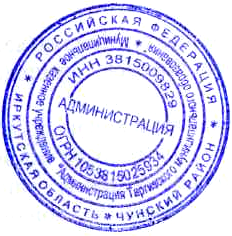 Глава администрацииТаргизского муниципального образования				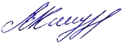 В.М.КиндрачукМуниципальная программа«Развитие малого и среднего предпринимательства в Таргизском муниципальном образовании» на 2022-2024 годыПаспорт муниципальной программы«Развитие малого и среднего предпринимательства в Таргизском муниципальном образовании» на 2022-2024 годы1. Общая характеристика текущего состояния развития малого и среднего предпринимательства на территории Таргизского муниципального образованияМалое и среднее предпринимательство играет большую роль в развитии экономики Таргизского муниципального образования. Развитие малого и среднего предпринимательства снижает уровень безработицы, обеспечивает занятость населения, насыщает потребительский рынок товарами и услугами, способствует увеличению доходной части бюджетов всех уровней.По состоянию на 01.01.2021 года количество субъектов малого и среднего предпринимательства Таргизского муниципального образования составляет всего 1 хозяйствующих субъектов (7 индивидуальных предпринимателей).Количество субъектов малого и среднего предпринимательства на территории Таргизского муниципального образования по основным видам деятельностиНа состояние малого и среднего предпринимательства наиболее сильное влияние оказывают факторы, вызванные переходным периодом:- отсутствие доступных финансовых инструментов, острая необходимость в нормализации банковской системы (сложности в получении дешевых и долгосрочных кредитных ресурсов);- отсутствие залогового имущества у субъектов МСП при получении кредитов (в связи с необходимостью переоформления прав собственности на землю и недвижимость);- нет традиционных рынков сбыта;- необходимость переоформления лицензий, специальных разрешений и патентов, проведение перерегистрации торговых марок предприятий и торговых марок продукции;- низкий уровень правовой грамотности субъектов МСП в части действующего российского законодательства;- недостаточное информационное обеспечение субъектов МСП, затрудняющее принятие управленческих и коммерческих решений;- недостаток квалифицированных кадров у субъектов МСП (отток квалифицированных кадров в другие регионы России);- адаптация системы налогообложения, банковской системы и казначейского учета Российской Федерации, разрешительной системы;- перезаключение договоров (контрактов) и выработка новых хозяйственных взаимоотношений субъектами МСП.Создание благоприятных условий для развития малого и среднего предпринимательства является одним из основных факторов, обеспечивающих социально-экономическое развитие Таргизского муниципального образования, повышение жизненного уровня и занятости населения.2. Цели и задачи муниципальной программыЦелями муниципальной программы является:- обеспечение благоприятных условий для развития субъектов МСП; - обеспечение конкурентоспособности субъектов МСП;- увеличение количества субъектов МСП;- обеспечение занятости населения и развитие самозанятости;- увеличение доли производимых субъектами МСП товаров (работ, услуг) в объеме валового продукта;- увеличение доли уплаченных субъектами МСП налогов в бюджеты всех уровней.Поддержка малого и среднего предпринимательства является одним из приоритетных направлений социально-экономического развития Таргизского муниципального образования.Для достижения целей муниципальной программы предусмотрено решение следующих задач:- повышение предпринимательской активности и развитие малого и среднего предпринимательства;- поддержка малого и среднего предпринимательства в приоритетных сферах;- создание инфраструктуры поддержки субъектов малого и среднего предпринимательства; - пропаганда и популяризация предпринимательской деятельности.- предоставление преференций в виде предоставления мест для размещения нестационарных торговых объектов без проведения торгов субъектам малого и среднего предпринимательства.Решение задач муниципальной программы осуществляется путем реализации ее мероприятий.Реализация мероприятий муниципальной программы предполагает создать условия для сохранения действующих и вновь образованных субъектов малого и среднего предпринимательства, что позволит обеспечить увеличение количества рабочих мест, самозанятости населения.3. Целевые показатели (индикаторы) достижения цели и непосредственные результаты реализации муниципальной программыСоциально-экономическими результатами реализации программных мероприятий являются: - ежегодное увеличение количества субъектов малого и среднего предпринимательства физических лиц, не являющихся индивидуальными предпринимателями и применяющих специальный налоговый режим "Налог на профессиональный доход" на территории Таргизского муниципального образования;- ежегодное увеличение численности занятых в сфере малого и среднего предпринимательства на территории поселения;- ежегодное предоставление информационной поддержки субъектам малого и среднего предпринимательства, физическим лицам, не являющимся индивидуальными предпринимателями и применяющими специальный налоговый режим "Налог на профессиональный доход".4. Основные мероприятия муниципальной программыДля достижения целей и решения задач муниципальной программы потребуется осуществить комплекс мероприятий по следующим приоритетным направлениям:- совершенствование нормативных правовых актов сферы предпринимательства. Развитие взаимодействия предпринимательской общественности и органов местного самоуправления;- развитие инфраструктуры поддержки малого и среднего предпринимательства;- информационное, консультационное и образовательное обеспечение субъектов малого и среднего предпринимательства, физических лиц, не являющихся индивидуальными предпринимателями и применяющих специальный налоговый режим "Налог на профессиональный доход", пропаганда и популяризация предпринимательской деятельности;- поддержка в продвижении на рынок, производимых субъектами малого и среднего предпринимательства, товаров и услуг;Перечень основных мероприятий муниципальной программы приводится в приложении 1 к Программе.5. Сроки и этапы реализации муниципальной программыРеализация муниципальной программы осуществляется на протяжении 2022-2024 годов, без финансовых затрат из местного бюджета.Приложение 1 к муниципальной программе"Развитие малого и среднего предпринимательства вТаргизском муниципальном образовании"Перечень основных мероприятий муниципальной программы «Развитие малого и среднего предпринимательства в Таргизском муниципальном образовании» на 2022-2024 годы30.11.2023 г.  №58РОССИЙСКАЯ ФЕДЕРАЦИЯИРКУТСКАЯ ОБЛАСТЬЧУНСКИЙ РАЙОНАДМИНИСТРАЦИЯТАРГИЗСКОГО МУНИЦИПАЛЬНОГО ОБРАЗОВАНИЯПОСТАНОВЛЕНИЕОтветственный исполнитель программыАдминистрация Таргизского муниципального образованияАдминистрация Таргизского муниципального образованияАдминистрация Таргизского муниципального образованияАдминистрация Таргизского муниципального образованияУчастники программы- субъекты малого и среднего предпринимательства;- организации, образующие инфраструктуру поддержки субъектов малого и среднего предпринимательства;- физические лица, не являющиеся индивидуальными предпринимателями и применяющие специальный налоговый режим "Налог на профессиональный доход"- субъекты малого и среднего предпринимательства;- организации, образующие инфраструктуру поддержки субъектов малого и среднего предпринимательства;- физические лица, не являющиеся индивидуальными предпринимателями и применяющие специальный налоговый режим "Налог на профессиональный доход"- субъекты малого и среднего предпринимательства;- организации, образующие инфраструктуру поддержки субъектов малого и среднего предпринимательства;- физические лица, не являющиеся индивидуальными предпринимателями и применяющие специальный налоговый режим "Налог на профессиональный доход"- субъекты малого и среднего предпринимательства;- организации, образующие инфраструктуру поддержки субъектов малого и среднего предпринимательства;- физические лица, не являющиеся индивидуальными предпринимателями и применяющие специальный налоговый режим "Налог на профессиональный доход"Цель программы- обеспечение благоприятных условий для развития малого и среднего предпринимательства на основе реализации системы мер поддержки предпринимательства на уровне органов местного самоуправления, как основного элемента рыночной экономики, важнейшего инструмента создания новых рабочих мест,- обеспечения занятости населения и развития самозанятости, насыщения потребительского рынка товарами и услугами, источника пополнения местного бюджета- обеспечение благоприятных условий для развития малого и среднего предпринимательства на основе реализации системы мер поддержки предпринимательства на уровне органов местного самоуправления, как основного элемента рыночной экономики, важнейшего инструмента создания новых рабочих мест,- обеспечения занятости населения и развития самозанятости, насыщения потребительского рынка товарами и услугами, источника пополнения местного бюджета- обеспечение благоприятных условий для развития малого и среднего предпринимательства на основе реализации системы мер поддержки предпринимательства на уровне органов местного самоуправления, как основного элемента рыночной экономики, важнейшего инструмента создания новых рабочих мест,- обеспечения занятости населения и развития самозанятости, насыщения потребительского рынка товарами и услугами, источника пополнения местного бюджета- обеспечение благоприятных условий для развития малого и среднего предпринимательства на основе реализации системы мер поддержки предпринимательства на уровне органов местного самоуправления, как основного элемента рыночной экономики, важнейшего инструмента создания новых рабочих мест,- обеспечения занятости населения и развития самозанятости, насыщения потребительского рынка товарами и услугами, источника пополнения местного бюджетаЗадачи программы- повышение предпринимательской активности, развитие малого и среднего предпринимательства;- содействие продвижению продукции местных товаропроизводителей на внутреннем и внешнем рынках;- поддержка малого и среднего предпринимательства в приоритетных сферах;- создание инфраструктуры поддержки субъектов малого и среднего предпринимательства;- пропаганда и популяризация предпринимательской деятельности- предоставление преференций в виде предоставления мест для размещения нестационарных торговых объектов без проведения торгов субъектам малого и среднего предпринимательства.- повышение предпринимательской активности, развитие малого и среднего предпринимательства;- содействие продвижению продукции местных товаропроизводителей на внутреннем и внешнем рынках;- поддержка малого и среднего предпринимательства в приоритетных сферах;- создание инфраструктуры поддержки субъектов малого и среднего предпринимательства;- пропаганда и популяризация предпринимательской деятельности- предоставление преференций в виде предоставления мест для размещения нестационарных торговых объектов без проведения торгов субъектам малого и среднего предпринимательства.- повышение предпринимательской активности, развитие малого и среднего предпринимательства;- содействие продвижению продукции местных товаропроизводителей на внутреннем и внешнем рынках;- поддержка малого и среднего предпринимательства в приоритетных сферах;- создание инфраструктуры поддержки субъектов малого и среднего предпринимательства;- пропаганда и популяризация предпринимательской деятельности- предоставление преференций в виде предоставления мест для размещения нестационарных торговых объектов без проведения торгов субъектам малого и среднего предпринимательства.- повышение предпринимательской активности, развитие малого и среднего предпринимательства;- содействие продвижению продукции местных товаропроизводителей на внутреннем и внешнем рынках;- поддержка малого и среднего предпринимательства в приоритетных сферах;- создание инфраструктуры поддержки субъектов малого и среднего предпринимательства;- пропаганда и популяризация предпринимательской деятельности- предоставление преференций в виде предоставления мест для размещения нестационарных торговых объектов без проведения торгов субъектам малого и среднего предпринимательства.Целевые показатели (индикаторы) программы- количество субъектов малого и среднего предпринимательства, физических лиц, не являющихся индивидуальными предпринимателями и применяющими специальный налоговый режим "Налог на профессиональный доход", всего на конец года, ед.;- численность занятых работников у субъектов малого и среднего предпринимательства, всего, тыс. чел.;- доля численности работников, занятых у субъектов малого и среднего предпринимательства, в общей численности занятого населения, всего, тыс. чел.;- количество субъектов малого и среднего предпринимательства, физических лиц, не являющихся индивидуальными предпринимателями и применяющими специальный налоговый режим "Налог на профессиональный доход", всего на конец года, ед.;- численность занятых работников у субъектов малого и среднего предпринимательства, всего, тыс. чел.;- доля численности работников, занятых у субъектов малого и среднего предпринимательства, в общей численности занятого населения, всего, тыс. чел.;- количество субъектов малого и среднего предпринимательства, физических лиц, не являющихся индивидуальными предпринимателями и применяющими специальный налоговый режим "Налог на профессиональный доход", всего на конец года, ед.;- численность занятых работников у субъектов малого и среднего предпринимательства, всего, тыс. чел.;- доля численности работников, занятых у субъектов малого и среднего предпринимательства, в общей численности занятого населения, всего, тыс. чел.;- количество субъектов малого и среднего предпринимательства, физических лиц, не являющихся индивидуальными предпринимателями и применяющими специальный налоговый режим "Налог на профессиональный доход", всего на конец года, ед.;- численность занятых работников у субъектов малого и среднего предпринимательства, всего, тыс. чел.;- доля численности работников, занятых у субъектов малого и среднего предпринимательства, в общей численности занятого населения, всего, тыс. чел.;- количество субъектов малого и среднего предпринимательства, физических лиц, не являющихся индивидуальными предпринимателями и применяющими специальный налоговый режим "Налог на профессиональный доход", получивших информационную поддержку, ед.;- количество субъектов малого и среднего предпринимательства, физических лиц, не являющихся индивидуальными предпринимателями и применяющими специальный налоговый режим "Налог на профессиональный доход", получивших информационную поддержку, ед.;- количество субъектов малого и среднего предпринимательства, физических лиц, не являющихся индивидуальными предпринимателями и применяющими специальный налоговый режим "Налог на профессиональный доход", получивших информационную поддержку, ед.;- количество субъектов малого и среднего предпринимательства, физических лиц, не являющихся индивидуальными предпринимателями и применяющими специальный налоговый режим "Налог на профессиональный доход", получивших информационную поддержку, ед.;Этапы и сроки реализации программы2022-2024 годы2022-2024 годы2022-2024 годы2022-2024 годыОбъем и источники финансирования муниципальной программы, в том числе по годам:Расходы (тыс. рублей)Расходы (тыс. рублей)Расходы (тыс. рублей)Расходы (тыс. рублей)Объем и источники финансирования муниципальной программы, в том числе по годам:Итого2022 г.2023 г.2024 г.Всего-0,00,00,0Средства бюджета МО -0,00,00,0Другие источники----Ожидаемые результаты реализации муниципальной программы- оказание консультационной поддержки субъектам малого и среднего предпринимательства, физическим лицам, не являющимся индивидуальными предпринимателями и применяющими специальный налоговый режим "Налог на профессиональный доход";- оказание помощи в подготовке документов на получение целевых грантов в рамках государственных целевых программ (подпрограмм) начинающим субъектам малого предпринимательства Таргизского муниципального образования - оказание консультационной поддержки субъектам малого и среднего предпринимательства, физическим лицам, не являющимся индивидуальными предпринимателями и применяющими специальный налоговый режим "Налог на профессиональный доход";- оказание помощи в подготовке документов на получение целевых грантов в рамках государственных целевых программ (подпрограмм) начинающим субъектам малого предпринимательства Таргизского муниципального образования - оказание консультационной поддержки субъектам малого и среднего предпринимательства, физическим лицам, не являющимся индивидуальными предпринимателями и применяющими специальный налоговый режим "Налог на профессиональный доход";- оказание помощи в подготовке документов на получение целевых грантов в рамках государственных целевых программ (подпрограмм) начинающим субъектам малого предпринимательства Таргизского муниципального образования - оказание консультационной поддержки субъектам малого и среднего предпринимательства, физическим лицам, не являющимся индивидуальными предпринимателями и применяющими специальный налоговый режим "Налог на профессиональный доход";- оказание помощи в подготовке документов на получение целевых грантов в рамках государственных целевых программ (подпрограмм) начинающим субъектам малого предпринимательства Таргизского муниципального образования № п/пНаименование мероприятияСрок исполненияИсполнительОбъем финансирования с указанием источника (тыс. руб.)Объем финансирования с указанием источника (тыс. руб.)Объем финансирования с указанием источника (тыс. руб.)Объем финансирования с указанием источника (тыс. руб.)Объем финансирования с указанием источника (тыс. руб.)№ п/пНаименование мероприятияСрок исполненияИсполнительвсегов том числе по годам:в том числе по годам:в том числе по годам:в том числе по годам:№ п/пНаименование мероприятияСрок исполненияИсполнительвсего20222022202320241. Нормативное правовое, информационное и организационное обеспечение развития малого и среднего предпринимательства1. Нормативное правовое, информационное и организационное обеспечение развития малого и среднего предпринимательства1. Нормативное правовое, информационное и организационное обеспечение развития малого и среднего предпринимательства1. Нормативное правовое, информационное и организационное обеспечение развития малого и среднего предпринимательства1. Нормативное правовое, информационное и организационное обеспечение развития малого и среднего предпринимательства1. Нормативное правовое, информационное и организационное обеспечение развития малого и среднего предпринимательства1. Нормативное правовое, информационное и организационное обеспечение развития малого и среднего предпринимательства1. Нормативное правовое, информационное и организационное обеспечение развития малого и среднего предпринимательства1. Нормативное правовое, информационное и организационное обеспечение развития малого и среднего предпринимательства1.1.Разработка предложений по совершенствованию нормативной правовой базы, направленных на защиту прав и законных интересов субъектов малого и среднего предпринимательства2022-2024 годыАдминистрация ТаргизскогоМО-----1.2.Содействие в привлечении субъектов малого и среднего предпринимательства поселения к участию в выставках и ярмарках в целях расширения рынка сбыта товаров, работ и услуг, привлечения инвестиций2022-2024 годыАдминистрация Таргизского МО-----1.4Публикация информационных материалов по вопросам развития малого предпринимательства, изготовление памяток и буклетов2022-2024 годыАдминистрация Таргизского МО0,00,00,00,00,01.5Предоставление преференций в виде предоставления мест для размещения нестационарных торговых объектов без проведения торгов субъектам малого и среднего предпринимательства, являющимся региональными сельхозтоваропроизводителями, региональными товаропроизводителями, организациями потребительской кооперации, а также реализующими печатную продукцию2022-2024 годыАдминистрация Таргизского МО0,00,00,00,00,02. Консультационная поддержка субъектов малого и среднего предпринимательства2. Консультационная поддержка субъектов малого и среднего предпринимательства2. Консультационная поддержка субъектов малого и среднего предпринимательства2. Консультационная поддержка субъектов малого и среднего предпринимательства2. Консультационная поддержка субъектов малого и среднего предпринимательства2. Консультационная поддержка субъектов малого и среднего предпринимательства2. Консультационная поддержка субъектов малого и среднего предпринимательства2. Консультационная поддержка субъектов малого и среднего предпринимательства2. Консультационная поддержка субъектов малого и среднего предпринимательства2.1.Содействие в организации консультаций для субъектов малого и среднего предпринимательства, физических лиц, не являющихся индивидуальными предпринимателями и применяющих специальный налоговый режим «Налог на профессиональный доход», по вопросам получения государственной поддержки2022-2024 годыАдминистрация Таргизского МО-----3. Создание благоприятного общественного климата для развития малого и среднего предпринимательства3. Создание благоприятного общественного климата для развития малого и среднего предпринимательства3. Создание благоприятного общественного климата для развития малого и среднего предпринимательства3. Создание благоприятного общественного климата для развития малого и среднего предпринимательства3. Создание благоприятного общественного климата для развития малого и среднего предпринимательства3. Создание благоприятного общественного климата для развития малого и среднего предпринимательства3. Создание благоприятного общественного климата для развития малого и среднего предпринимательства3. Создание благоприятного общественного климата для развития малого и среднего предпринимательства3. Создание благоприятного общественного климата для развития малого и среднего предпринимательства3.1.Информационное, консультационное и образовательное обеспечение субъектов малого и среднего предпринимательства, физических лиц, не являющихся индивидуальными предпринимателями и применяющих специальный налоговый режим «Налог на профессиональный доход», пропаганда и популяризация предпринимательской деятельности2022-2024 годыАдминистрация Таргизского МО-----3.2.Подготовка и размещение на официальном сайте информации по вопросам предпринимательства2022-2024 годыАдминистрация Таргизского МОИтого по Программе:Итого по Программе:0,00,00,00,00,0